

AANVRAAG HUUR

Aanvraag huur scoutinggebouw ASG Breda, Frankenthalerstraat 6.
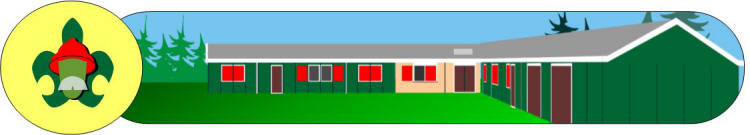 
Alleen als deze gegevens COMPLEET worden aangeleverd wordt verhuur in overweging genomen

Dit formulier als bijlage bij een emailbericht verzenden aan: verhuur@asgbreda.nl


Informatie over het verhuurreglement, de beschikbaarheid en de kosten vind je op onze website: www.asgbreda.nl 


AANVRAGER:    AANVRAGER:         Naam     Adres      Postcode en woonplaats     Mobielnummer     EmailGROEP:GROEP:    Naam Scoutinggroep, vereniging, stichting:    Adres    Postcode en plaats    Nummer inschrijving Kamer van KoophandelPERIODE:PERIODE:     Gewenste aankomst datum en tijd     Gewenste vertrek datum en tijdINFO:INFO:    Waarvoor wilt u het gebouw huren    Hoeveel personen    Leeftijd aanwezigen    Datum van invullen aanvraag